STUDENTS ORIENTAION PROGRAM ON COURSE AND PROGRAM OUTCOME,DEPARTMENT OF ECONOMICS, GOALPARA COLLEGE.	On the 23rd Sept/2023, the department of Economics organize an Orientation Program for the students of the Dept. of Economics, at 12:00 Noon in the Room no-NB-01. The student of all the Semester ( Sem-I, III, and V) including mantees of the department participated the meeting. Total student participants were above 50.On the different stages of course outcome, Prof. Lutfor Rahman and Prof. Rituparna  Kalita  explained to students about the course and also on the PSO. Prof. A. Hussain, HoD, analysised and explain the program outcome and programme Specific outcome in details. Towards the end students opinion on the program was very much interesting. Narjufa Yasmin from 5th semester, Nitul Kr. Rabha, 5th Semester, Sanidul Islam from 3rd semester P. Kr. Biswas from first Semester talked and delivered their opinion on the event.Finally the program ended with vote of thanks from Prof. Nabadeepa Kalita.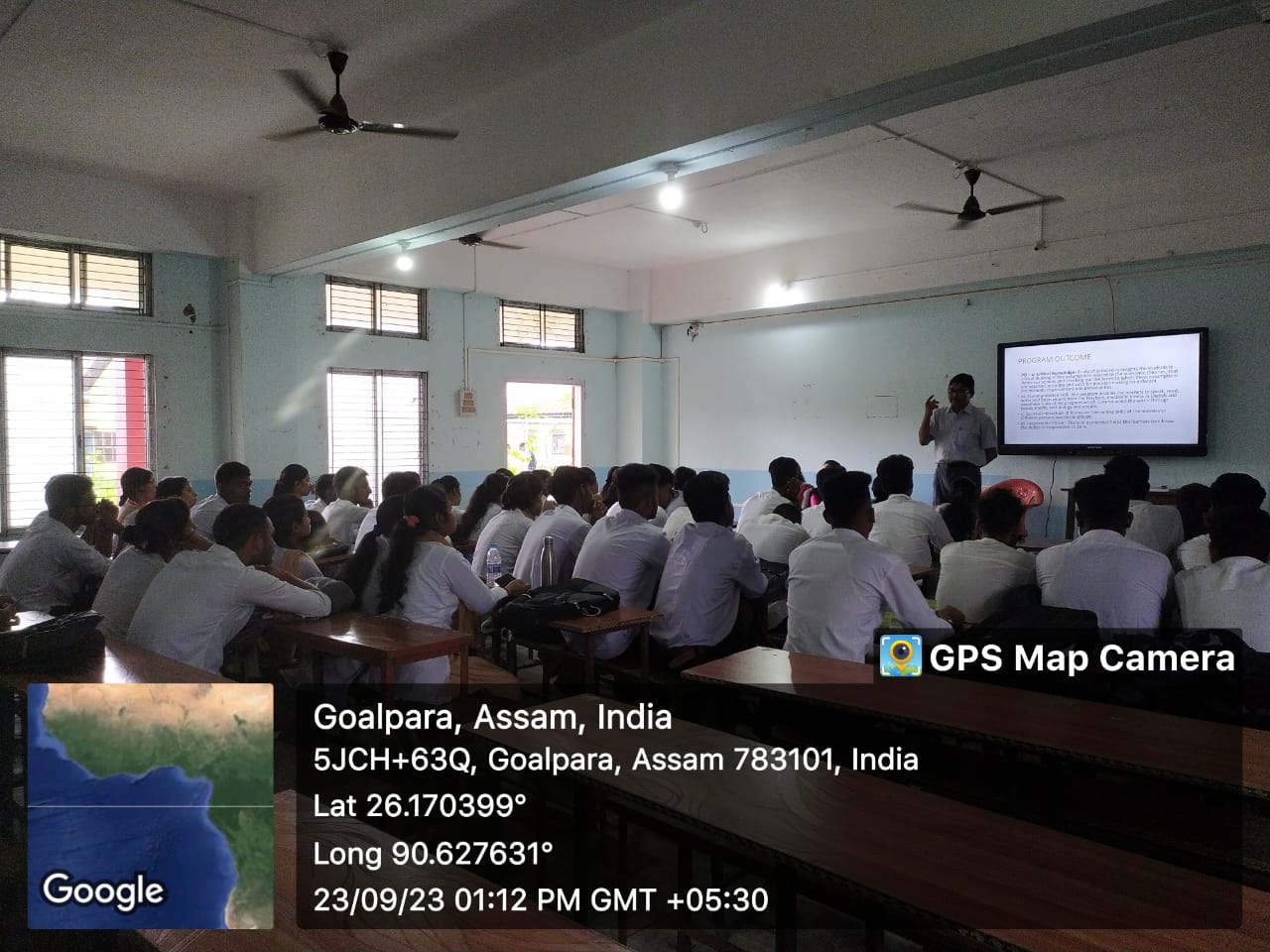 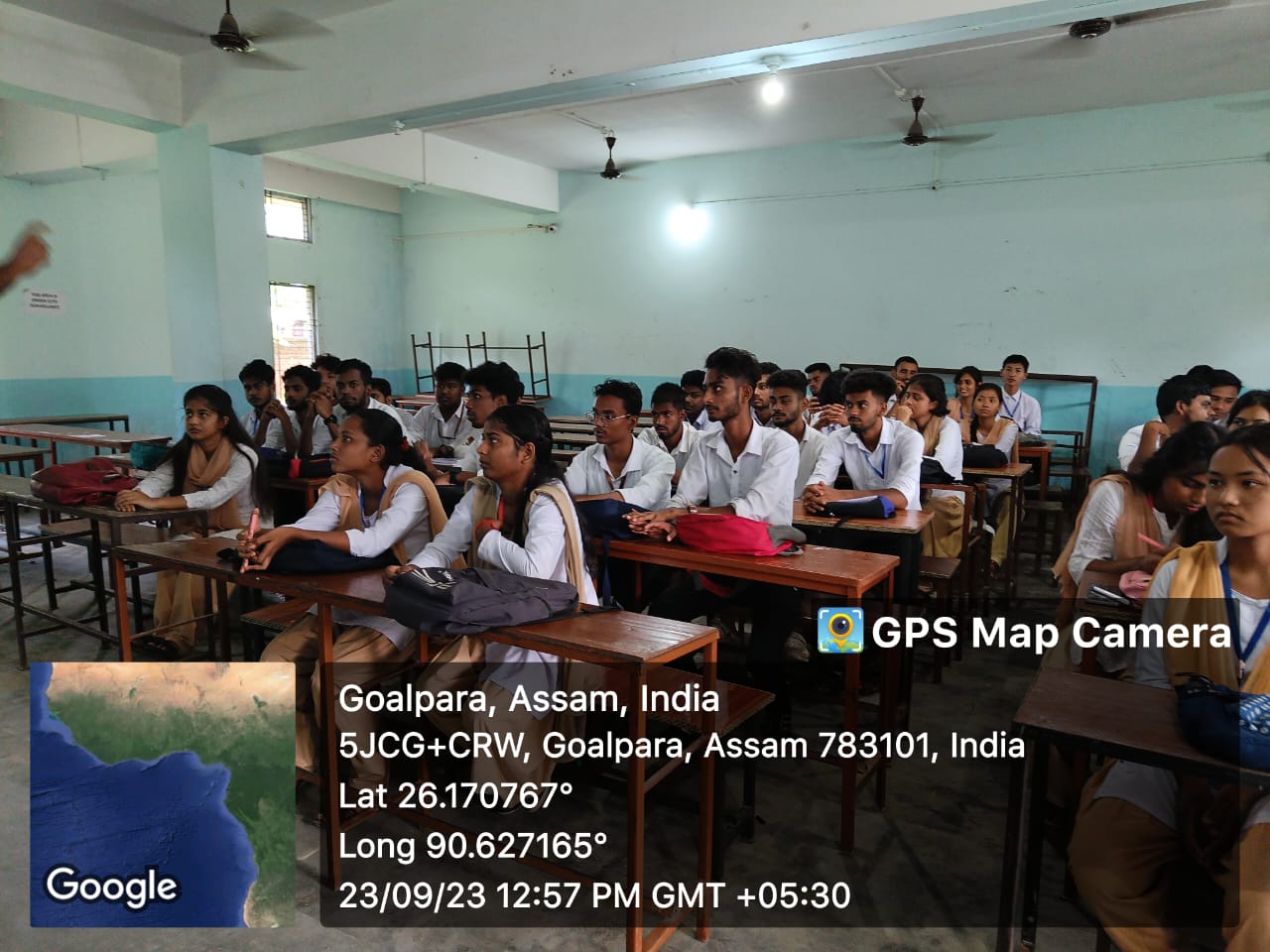 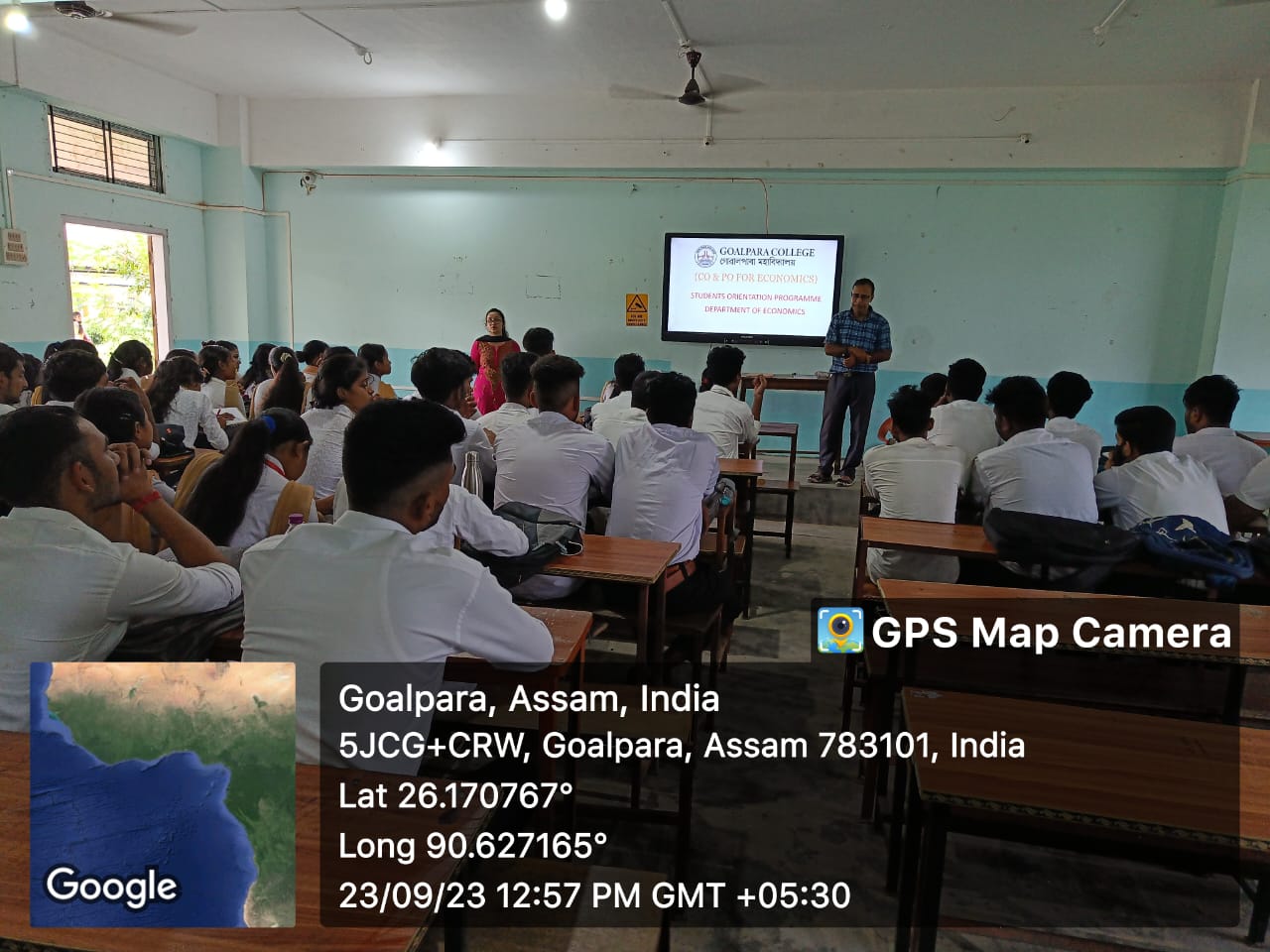 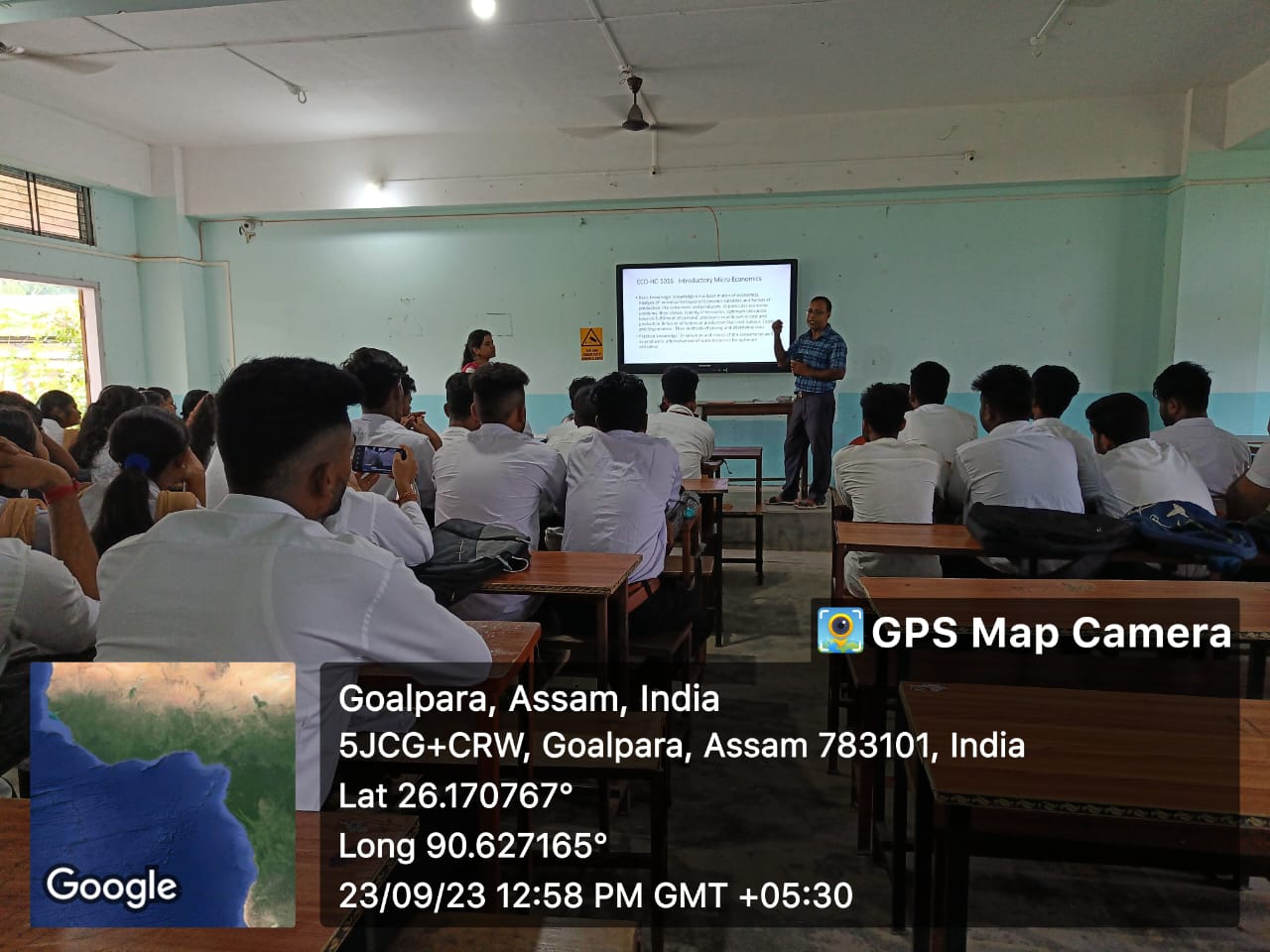 